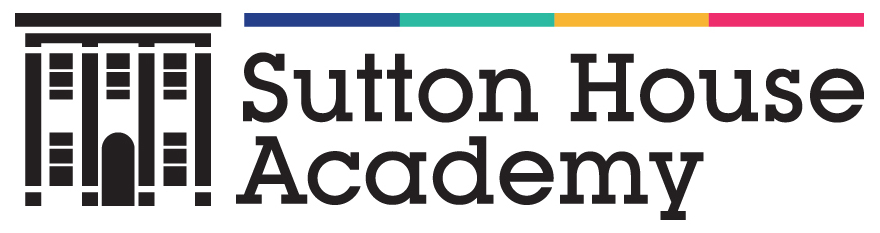 Scheme of WorkSubject: MathsYear Group: 11Teacher: Michelle GaterSpring TermEnd of Spring termSutton House AcademyScheme of Work Sutton House AcademyScheme of Work Sutton House AcademyScheme of Work Sutton House AcademyScheme of Work Sutton House AcademyScheme of Work Sutton House AcademyScheme of Work Academic Year: From:Sept 2020To:July 2021Location: Sutton House AcademyLocation: Sutton House AcademyRoom:MathsCourse Title: MathsCourse Title: MathsCourse Title: MathsTutor/s:  Michelle  GaterLearning support: (if applicable) - Learning support: (if applicable) - Unit: (if applicable) -Unit: (if applicable) -Unit: (if applicable) -Awarding Body:EdexcelLevel:MATHEMATICS FOR GCSELevel:MATHEMATICS FOR GCSEOverall aim of the programme:The aim of this course is to enable students to develop fluent knowledge, skills and understanding of mathematical methods and concepts. Acquire, select and apply mathematical techniques to solve problems. To reason mathematically, make deductions and inferences and draw conclusions. To be able to comprehend, interpret and communicate mathematical information in a variety of forms appropriate to the information and context. As per the Pearson GCSE curriculum.Overall aim of the programme:The aim of this course is to enable students to develop fluent knowledge, skills and understanding of mathematical methods and concepts. Acquire, select and apply mathematical techniques to solve problems. To reason mathematically, make deductions and inferences and draw conclusions. To be able to comprehend, interpret and communicate mathematical information in a variety of forms appropriate to the information and context. As per the Pearson GCSE curriculum.Overall aim of the programme:The aim of this course is to enable students to develop fluent knowledge, skills and understanding of mathematical methods and concepts. Acquire, select and apply mathematical techniques to solve problems. To reason mathematically, make deductions and inferences and draw conclusions. To be able to comprehend, interpret and communicate mathematical information in a variety of forms appropriate to the information and context. As per the Pearson GCSE curriculum.Overall aim of the programme:The aim of this course is to enable students to develop fluent knowledge, skills and understanding of mathematical methods and concepts. Acquire, select and apply mathematical techniques to solve problems. To reason mathematically, make deductions and inferences and draw conclusions. To be able to comprehend, interpret and communicate mathematical information in a variety of forms appropriate to the information and context. As per the Pearson GCSE curriculum.Overall aim of the programme:The aim of this course is to enable students to develop fluent knowledge, skills and understanding of mathematical methods and concepts. Acquire, select and apply mathematical techniques to solve problems. To reason mathematically, make deductions and inferences and draw conclusions. To be able to comprehend, interpret and communicate mathematical information in a variety of forms appropriate to the information and context. As per the Pearson GCSE curriculum.Overall aim of the programme:The aim of this course is to enable students to develop fluent knowledge, skills and understanding of mathematical methods and concepts. Acquire, select and apply mathematical techniques to solve problems. To reason mathematically, make deductions and inferences and draw conclusions. To be able to comprehend, interpret and communicate mathematical information in a variety of forms appropriate to the information and context. As per the Pearson GCSE curriculum.Week NumberLesson Objectives/Outcomes(SMART)Lesson Objectives/Outcomes(SMART)ContentBy the end of this unit pupils should be able to…ResourcesDifferentiationLiteracy & Numeracy links/NCAssessment for Learning/Assessment methodHalf TermHalf TermHalf TermHalf TermHalf TermHalf TermHalf TermHalf Term73To be able to find fractions of amountsKnow how to calculate a fraction of an amountKnow how to calculate a fraction of an amountMathematics for GCSE page 51 - 3 Exercises 1 & 2Maths booksPensRulersCalculatorsDifferentiated levels appropriate to individual students as per levels and stage. See weekly plan. Extension tasksDiscussionReading questionsPeer assessmentTeacher evaluation of work completed74To be able to multiply fractionsKnow that you multiply the top numbers by the bottom numbersKnow that you multiply the top numbers by the bottom numbersMathematics for GCSE page 53 Exercises 3Maths booksPensRulersDifferentiated levels appropriate to individual students as per levels and stage. See weekly plan. Extension tasksDiscussionReading questionsPeer assessmentTeacher evaluation of work completed75To be able to divide fractionsKnow that you flip the second fractions then multiplyKnow that you flip the second fractions then multiplyMathematics for GCSE page 55 Exercises 5Maths booksPensRulersDifferentiated levels appropriate to individual students as per levels and stage. See weekly plan. Extension tasksDiscussionReading questionsPeer assessmentTeacher evaluation of work completed76To be able to write reciprocal numbersKnow that the reciprocal means turning it upside downKnow that the reciprocal means turning it upside downMathematics for GCSE page 54 Exercises 4Maths booksPensRulersDifferentiated levels appropriate to individual students as per levels and stage. See weekly plan. Extension tasksDiscussionReading questionsPeer assessmentTeacher evaluation of work completed77To be able to add and subtract fractionsKnow that denominators need to be the sameKnow that denominators need to be the sameMathematics for GCSE page 48 Exercises 1Maths booksPensRulersDifferentiated levels appropriate to individual students as per levels and stage. See weekly plan. Extension tasksDiscussionReading questionsPeer assessmentTeacher evaluation of work completed78To be able to change between fractions, decimals and percentagesKnow the formulas for changing between fractions, decimals and percentagesKnow the formulas for changing between fractions, decimals and percentagesBoard workMaths booksPensRulersCalculatorsDifferentiated levels appropriate to individual students as per levels and stage. See weekly plan. Extension tasksDiscussionReading questionsPeer assessmentTeacher evaluation of work completed79To be able to solve fraction related problemsTo be able to solve exam style fraction questionsTo be able to solve exam style fraction questionsMathematics for GCSE page 60 Exercises 1Maths booksPensRulersDifferentiated levels appropriate to individual students as per levels and stage. See weekly plan. Extension tasksDiscussionReading questionsPeer assessmentTeacher evaluation of work completed80To be able to go over work , so far, and identify learning gapsTo go over learning, so far, and find learning gapsTo go over learning, so far, and find learning gapsVarious worksheets / books as appropriateMaths booksPensRulersCalculatorsDifferentiated levels appropriate to individual students as per levels and stage. See weekly plan. Extension tasksDiscussionReading questionsPeer assessmentTeacher evaluation of work completed81Practice exams  -assessment weekAble to attempt a practice exam at a level appropriate to self under exam conditionsAble to attempt a practice exam at a level appropriate to self under exam conditionsResources 13PensPencilCalculatorRulerProtractorDifferentiated exams at appropriate level for individualReading writingTeacher assessment82Practice exams  -assessment weekAble to attempt a practice exam at a level appropriate to self under exam conditionsAble to attempt a practice exam at a level appropriate to self under exam conditionsResources 13PensPencilRulerProtractorDifferentiated exams at appropriate level for individualReading writingTeacher assessment83Practice exams  -assessment weekAble to look at exams and see how they could have achieved a better grade.Able to look at exams and see how they could have achieved a better grade.Resources 13PensPencilCalculatorRulerProtractorDifferentiated exams at appropriate level for individualReadingDiscussionTeacher assessmentStudent  assessmentPeer assessment84Practice exams  -assessment weekAble to look at exams and see how they could have achieved a better grade.Able to look at exams and see how they could have achieved a better grade.Resources 13PensPencilCalculatorRulerProtractorDifferentiated exams at appropriate level for individualReadingDiscussionTeacher assessmentStudent  assessmentPeer assessment85To be able to find multiples of numbersKnow that a multiple of a number is in its times tableKnow that a multiple of a number is in its times tableMathematics for GCSE page 34 Exercise 1Maths booksPensRulersDifferentiated levels appropriate to individual students as per levels and stage. See weekly plan. Extension tasksDiscussionReading questionsPeer assessmentTeacher evaluation of work completed86To be able to find factors of numbersKnow that a factor of a number is something that divides into it exactlyKnow that a factor of a number is something that divides into it exactlyMathematics for GCSE page 35 Exercise 2Maths booksPensRulersDifferentiated levels appropriate to individual students as per levels and stage. See weekly plan. Extension tasksDiscussionReading questionsPeer assessmentTeacher evaluation of work completed87To be able to recognise prime numbersKnow that  a prime numbers has no factors except itself and 1Know that  a prime numbers has no factors except itself and 1Mathematics for GCSE page 36 Exercises 1Maths booksPensRulersDifferentiated levels appropriate to individual students as per levels and stage. See weekly plan. Extension tasksDiscussionReading questionsPeer assessmentTeacher evaluation of work completed88To be able to write a number a s a product of primesWhole numbers that are not prime can be broken down into prime factorsWhole numbers that are not prime can be broken down into prime factorsMathematics for GCSE page 37 Exercises 2Maths booksPensRulersDifferentiated levels appropriate to individual students as per levels and stage. See weekly plan. Extension tasksDiscussionReading questionsPeer assessmentTeacher evaluation of work completed89To be able to find the LCM of a set of numbersKnow that the LCM of numbers is the smallest of their common multiplesKnow that the LCM of numbers is the smallest of their common multiplesMathematics for GCSE page 38 Exercises 1, 2 & 3Maths booksPensRulersDifferentiated levels appropriate to individual students as per levels and stage. See weekly plan. Extension tasksDiscussionReading questionsPeer assessmentTeacher evaluation of work completed90To be able to find the HCF of a set of numbersKnow that the HCF is the biggest number that divides into them exactlyKnow that the HCF is the biggest number that divides into them exactlyMathematics for GCSE page 40 Exercises 3Maths booksPensRulersDifferentiated levels appropriate to individual students as per levels and stage. See weekly plan. Extension tasksDiscussionReading questionsPeer assessmentTeacher evaluation of work completed91To be able to list the first few terms of a sequence using term to term rulesKnow that a sequence is a list of numbers or shapes that follows a particular ruleKnow that a sequence is a list of numbers or shapes that follows a particular ruleMathematics for GCSE page 127 Exercises 1, 2 & 3Maths booksPensRulersDifferentiated levels appropriate to individual students as per levels and stage. See weekly plan. Extension tasksDiscussionReading questionsPeer assessmentTeacher evaluation of work completed92To be able to list the terms of a sequence using position to term rulesKnow that n = the position in the sequenceKnow that n = the position in the sequenceMathematics for GCSE page 130 Exercises 1 & 2Maths booksPensRulersDifferentiated levels appropriate to individual students as per levels and stage. See weekly plan. Extension tasksDiscussionReading questionsPeer assessmentTeacher evaluation of work completed93To be able to fin d the position to term rulesTo be able to write a formula for the nth termTo be able to write a formula for the nth termMathematics for GCSE page 132 Exercises 1 & 2Maths booksPensRulersDifferentiated levels appropriate to individual students as per levels and stage. See weekly plan. Extension tasksDiscussionReading questionsPeer assessmentTeacher evaluation of work completed94To be able to read and interpret  simple pie chartsTo be able to interpret a simple pie chart to interpret data being displayed.To be able to interpret a simple pie chart to interpret data being displayed.Mathematics for GCSE page 335 Exercise 2Maths booksPensRulersprotractorCalculatorsDifferentiated levels appropriate to individual students as per levels and stage. See weekly plan. Extension tasksDiscussionReading questionsPeer assessmentTeacher evaluation of work completed95To be able t draw a pie charts accuratelyTo be able to show data in the form of a pie chart – know that angles must add up to 360˚To be able to show data in the form of a pie chart – know that angles must add up to 360˚Mathematics for GCSE page 333 Exercise 1Maths booksPensRulersDifferentiated levels appropriate to individual students as per levels and stage. See weekly plan. Extension tasksDiscussionReading questionsPeer assessmentTeacher evaluation of work completed96To be able to read and create scatter graphs and explain correlationKnow that a scatter graph shows two variables plotted against each otherKnow that a scatter graph shows two variables plotted against each otherMathematics for GCSE page 338 Exercise 1 & 2Maths booksPensRulersDifferentiated levels appropriate to individual students as per levels and stage. See weekly plan. Extension tasksDiscussionReading questionsPeer assessmentTeacher evaluation of work completed